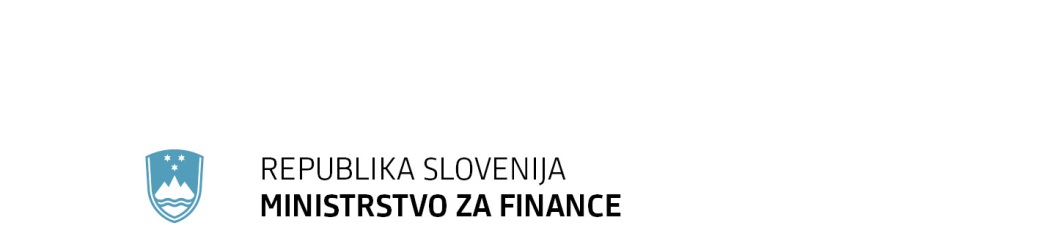 							T: 01 369 63 00							F: 01 369 66 59      Župančičeva 3, p.p.644a, 1001 Ljubljana				E: gp.mf@gov.si							www.mf.gov.siTabela: Pripombe in predlogi zainteresirane javnosti na predlog novele ZDavP-2K (javna obravnava)PRILOGA 1 (spremni dopis – 1. del):III. OBRAZLOŽITEVK 1. členuS spremembo 1. člena zakona se določa sklic na Direktivo Sveta 2016/2258/EU glede dostopa davčnih organov do informacij o preprečevanju pranja denarja (t. i. DAC5). Glede na to, da je ZDavP-2 vsebino direktive, torej možnost dostopa davčnih organov do informacij o preprečevanju pranja denarja, že urejal, preden je bila ta direktiva sprejeta, direktive v ZDavP-2 ni bilo treba prenašati, je pa treba določiti sklic nanjo v drugem odstavku 1. člena ZDavP-2.K 2. členuZaradi predloga novele ZDoh-2, ki se nanaša na ugotavljanje posebne davčne osnove napotenih delavcev, se v tem členu določa pravna podlaga za razkritje podatkov delodajalcu za posamezne zaposlene, za namene uveljavljanja posebne davčne osnove zaradi napotitve na delo zunaj države.K 3. členu Redakcijski popravek sklica, s katerim se določa, da se v četrtem odstavku 89. člena beseda »drugega« nadomesti z besedo »prvega«.K 4. členuBesedilo  91. člena se spreminja tako, da je način plačila davka določen bolj splošno, tako se namesto davčni organ uporabi izraz upravni ali drug državni organ. Člen tako upošteva možnost plačevanja davkov tudi pri drugih organih, na primer pri upravnih enotah. Možnost kartičnega plačevanja davkov in drugih obveznih dajatev pri Upravi Republike Slovenije za javna plačila bo uvedena že v roku enega leta, plačevanje pri drugih upravnih organih pa je odvisno od tehničnih možnosti in drugih pogojev, ki bodo davčnemu organu ustrezno zagotavljali potrebne podatke o plačilu (kot na primer datum plačila, znesek plačila, referenca za plačilo).K 5. členuZaradi uvedbe možnosti brezgotovinskega plačila davka pri Upravi Republike Slovenije za javna plačila in v bodoče še pri katerem drugem upravnem ali državnem organu, se s predlogom spremembe tega člena bolj splošno določa, na kateri dan se pri kartičnem plačilu davka pri upravnem organu šteje, da je davek plačan. Šteje se, da je davek plačan na dan plačila davka. K 6. členu Dopolnitev 255.a člena je potrebna zaradi jasnosti, saj je ne glede na to, da se 255.a člen ZDavP-2 pri opredelitvi pojmov sklicuje na oddelek VIII priloge I Direktive 2014/107/EU, razumeti, da mora poročevalska finančna ustanova račun obravnavati kot račun, o katerem se poroča, za vsako državo in jurisdikcijo, v katero se mora poročati, razen za Slovenijo. Enako velja tudi za druge opredelitve pojmov, kot so osebe, o katerih se poroča, in neporočevalske finančne ustanove. Tako na primer pojem »centralna banka« pomeni ustanovo, ki je po pravu ali odobritvi države glavni organ, ki ni vlada jurisdikcije sama in izdaja instrumente z namenom, da krožijo kot valuta. Taka ustanova lahko vključuje javni organ, ki je ločen od vlade jurisdikcije, ne glede na to, ali je v celotni ali delni lasti jurisdikcije.K 7. členu Dopolnitev  drugega odstavka 255.b člena in tretjega odstavka 266.c člena je potrebna zaradi terminološke uskladitve s področno zakonodajo (Zakon o investicijskih skladih in družbah za upravljanje in Zakon o upravljavcih alternativnih investicijskih skladov).K 8. členuS predlogom spremembe 270. člena se določa, da vsebino vloge določi minister. S tem se ukinja predpisana oblika obrazca.K 9. členuS predlogom spremembe drugega odstavka 287. člena se določa, da vsebino vloge določi minister. S tem se ukinja predpisana oblika obrazca.K 10. členu S predlogom spremembe prvega odstavka 289. člena se določa, da vsebino vloge določi minister. S tem se ukinja predpisana oblika obrazca.K 11. členu S predlogom spremembe 303. člena se določa, da vsebino vloge določi minister. S tem se ukinja predpisana oblika obrazca.K 12. členuDosedanje besedilo tega člena je nepravilno določalo, da obvestilo o prenehanju ugotavljanja osnove z upoštevanjem normiranih odhodkov, predloženo po roku, davčni organ s sklepom zavrže. S predlogom spremembe se določa, da davčni organ priglasitev prenehanja ugotavljanja osnove z upoštevanjem normiranih odhodkov, predloženo po roku, s sklepom zavrže, kar je s postopkovnega vidika pravilneje.K 13. členu Sprememba 311.a člena ZDavP-2 je potrebna zaradi predloga novele ZDoh-2, in sicer spremembe davčne osnove za davčni odtegljaj od izplačil nastopajočim izvajalcem in športnikom v okviru opravljanja dejavnosti nastopajočega izvajalca in športnika, v skladu s katero se bodo pri določanju davčne osnove za odtegljaj priznali normirani odhodki v višini 30 %. Višje normirane odhodke bodo nerezidenti lahko zahtevali, če bodo dokazali izpolnjevanje pogojev, ki sicer veljajo za vstop v sistem normiranih odhodkov in obstoj v njem.K 14. členuS predlogom spremembe prvega odstavka 327. člena se določa, da vsebino vloge določi minister. S tem se ukinja predpisana oblika obrazca.K 15. členuPeti odstavek 352. člena ZDavP-2 določa izjemo, po kateri kmetom, ki plačujejo prispevke za socialno varnost na podlagi katastrskega dohodka, te obveznosti ni potrebno izračunati v obračunu prispevkov, ampak jim jo ugotovi davčni organ po uradni dolžnosti z odločbo na podlagi uradnih podatkov o katastrskem dohodku. Podatek o katastrskem dohodku in pavšalni oceni dohodka na čebelji panj, ki je del pavšalne davčne osnove, se načeloma pridobiva iz uradnih evidenc, to je zemljiškega katastra in registra čebelnjakov v skladu s 340. členom ZDavP-2. Z zadnjo novelo ZDoh-2R (Uradni list RS, št. 63/2016) se je bolj jasno določila obveznost zavezancev, da sporočajo davčnemu organu tudi podatke o kmetijskih in gozdnih zemljiščih, ki jih imajo v lasti ali uporabi izven Slovenije. V ta namen se je v noveli ZDavP-2J (Uradni list RS, št. 63/2016) uredila dodatna določba 316.a člena, ki omogoča določitev katastrskega dohodka takim zemljiščem. Poleg tega pa se je z isto novelo ZDoh-2 v okvir pavšalne obdavčitve dohodka iz osnovne kmetijske in osnovne gozdarske dejavnosti uredilo tudi pridelavo posebnih kultur in proizvodnja vina, za katere se, za potrebe določitve katastrskega dohodka, podatke pridobiva neposredno od Ministrstva za kmetijstvo, gozdarstvo in prehrano, kar se je v zadnji noveli ZDavP-2 uredilo z novim 340.a členom. Za zagotovitev celovite določitve katastrskega dohodka posameznim zavezancem v skladu s predpisi o dohodnini je potrebno z navedenimi novimi členi dopolniti tudi 352. člen ZDavP-2.   K 16. členuS predlogom spremembe tega člena se določa, da mora zavezanec za prispevke za socialno varnost, če mu predizpolnjen obračun prispevkov za socialno varnost ni bil vročen v roku iz četrtega odstavka (do 10. v mesecu za pretekli mesec) ali so podatki v predizpolnjenem obračunu prispevkov za socialno varnost nepravilni ali nepopolni, prek portala eDavki predložiti obračun prispevkov za socialno varnost v roku iz prvega odstavka 353. člena ZDavP-2 (najpozneje do 15. dne v mesecu).K 17. členu Dosedanje besedilo tega člena je nepravilno določalo, da obvestilo o prenehanju ugotavljanja osnove z upoštevanjem normiranih odhodkov, predloženo po roku, davčni organ s sklepom zavrže. S predlogom spremembe se določa, da davčni organ priglasitev prenehanja ugotavljanja osnove z upoštevanjem normiranih odhodkov, predloženo po roku, s sklepom zavrže, kar je s postopkovnega vidika pravilneje.K 18. členuS spremembo 45. točke se kot storilec prekrška določa vsak poročevalec, ne samo krovno matično podjetje.K 19. členu Gre za redakcijski popravek, saj v naslovu člena ni bilo navedeno poglavje zakona.K 20. členuGre za redakcijski popravek, saj v naslovu člena ni bilo navedeno poglavje zakona. K 21. členuS tem členom predloga zakona se črtajo pravilniki, ki določajo obliko in vsebino različnih obrazcev s področja dohodnine. Vsebina obrazcev bo še vedno določena, vendar obrazci ne bodo več predpisani, kar omogoča njihovo lažje spreminjanje, zlasti njihove oblike, ki ne vpliva na vsebino, za boljšo preglednost in razumljivost vloge pa je pomembna. Določa se tudi prehodno obdobje, v katerem mora minister, pristojen za finance, sprejeti podzakonske akte, v katerih določi vsebino obrazcev, ki se s črtanjem pravilnikov ukinjajo. Do takrat se uporabljajo razveljavljeni predpisi.K 22. členuDoloča se vacatio legis, in sicer ta zakon začne veljati naslednji dan po objavi v Uradnem listu Republike Slovenije.IV. BESEDILO ČLENOV, KI SE SPREMINJAJO1. člen(vsebina zakona)(1) Ta zakon ureja:-       obračunavanje, odmero, plačevanje, vračilo, nadzor in izvršbo davkov (v nadaljnjem besedilu: pobiranje davkov),-       pravice in obveznosti zavezancev ali zavezank za davek (v nadaljnjem besedilu: zavezanci za davek), državnih in drugih organov, ki so v skladu z zakonom pristojni za pobiranje davkov, ter drugih oseb v postopku pobiranja davkov,-       varovanje podatkov, pridobljenih v postopku pobiranja davkov, ter-       medsebojno pomoč pri pobiranju davkov in izmenjavi podatkov z drugimi državami članicami Evropske unije (v nadaljnjem besedilu: države članice EU), s tretjimi državami in ozemlji.(2) S tem zakonom se v pravni red Republike Slovenije prevzema vsebina naslednjih predpisov Evropske unije:-       Direktiva Sveta 2010/24/EU z dne 16. marca 2010 o vzajemni pomoči pri izterjavi terjatev v zvezi z davki, carinami in drugimi ukrepi, UL L 84, 31. 3. 2010 – s I. poglavjem četrtega dela tega zakona;-       Direktiva Sveta 2011/16/EU z dne 15. februarja 2011 o upravnem sodelovanju na področju obdavčevanja in razveljavitvi Direktive 77/799/EGS (UL L št. 64 z dne 11. 3. 2011, str. 1), spremenjena z Direktivo sveta 2014/107/EU z dne 9. decembra 2014 o spremembi Direktive Sveta 2011/16/EU glede obvezne avtomatične izmenjave podatkov na področju obdavčenja (UL L št. 359 z dne 16. 12. 2014, str. 1, v nadaljnjem besedilu: Direktiva 2014/107/EU) in Direktivo Sveta 2016/881/EU z dne 25. maja 2016 o spremembi Direktive 2011/16/EU glede obvezne avtomatične izmenjave podatkov na področju obdavčenja (UL L št. 146 z dne 3. 6. 2016, str. 1, v nadaljnjem besedilu: Direktiva 2016/881/EU) z II. in III.B poglavjem četrtega dela tega zakona;-       Direktiva Sveta 2015/2060/EU z dne 10. novembra 2015 o razveljavitvi Direktive Sveta 2003/48/ES o obdavčevanju dohodka od prihrankov v obliki plačil obresti (UL L št. 301 z dne 18. 11. 2015, str. 1) – z II. poglavjem četrtega dela in 10. podpoglavjem I. poglavja petega dela tega zakona;-       Direktiva Sveta 2003/49 z dne 3. junija 2003 o skupnem sistemu obdavčevanja plačil obresti ter licenčnin med povezanimi družbami iz različnih držav članic, UL L 157 z dne 26. junija 2003, zadnjič spremenjena z Direktivo Sveta 2004/76/ES z dne 29. aprila 2004 o spremembi Direktive 2003/49/ES glede možnosti določenih držav članic, da uporabijo prehodna obdobja za uvedbo skupnega sistema obdavčevanja plačil obresti ter licenčnin med povezanimi družbami iz različnih držav članic, UL L 157, 30. 4. 2004 – s členi 379, 380 in 381 tega zakona.19. člen(razkritje podatkov upravičeni osebi)(1) Davčni organ sme razkriti naslednje podatke o zavezancu za davek v primerih, pod pogoji in na način, določen z zakonom o obdavčenju:- osebno ime, prebivališče in vrsto prebivališča (stalno ali začasno) ter davčno številko;- ime oziroma naziv osebe, ki ni fizična oseba, njen sedež in naslov ter davčno številko;- identifikacijsko številko za davek na dodano vrednost (v nadaljnjem besedilu: DDV), datumvpisa oziroma izbrisa zavezanosti za DDV;- identifikacijsko številko zavezanca za trošarine, datum vpisa oziroma izbrisa iz evidenceoziroma registra imetnikov trošarinskih dovoljenj in pooblaščenih prejemnikov.(2) Osebi, ki dokaže, da je stranka ali udeležena v upravnem postopku ali postopku pred sodiščem, lahko davčni organ razkrije, poleg podatkov iz prve in druge alineje prejšnjega odstavka, tudi naslednje podatke o zavezancu za davek, če te podatke potrebuje v postopku:- podatke o znesku neplačanih davkov in o znesku preveč plačanih davkov ter podatke o odloženem in obročnem plačilu davkov;- podatek o tem, ali je zavezanec za davek predložil davčno napoved oziroma obračun davka ali ne.(3) Če zakon določa, da sme upravičena oseba od davčnega organa pridobiti podatke v zvezi z izpolnjevanjem davčnih obveznosti zavezanca za davek, lahko davčni organ upravičeni osebi razkrije podatek o višini:- zapadlih neplačanih davčnih obveznosti;davčnih obveznosti, v zvezi s katerimi je odložen začetek davčne izvršbe oziroma je začeta davčna izvršba zadržana;- davčnih obveznosti, v zvezi s katerimi je dovoljen odlog oziroma obročno plačilo davka oziroma še ni potekel rok za prostovoljno izpolnitev obveznosti.(4) Davčni organ sme upravičeni osebi, ki ta podatek potrebuje za izpolnitev davčne obveznosti oziroma za izpolnitev dolžnosti dajanja podatkov po tem zakonu ali zakonu o obdavčenju, na podlagi njenega obrazloženega pisnega zahtevka, v katerem morajo biti navedeni tudi podatki, ki davčnemu organu omogočajo enolično identifikacijo fizične osebe, in sicer poleg osebnega imena še ali datum rojstva in naslov prebivališča ali enotna matična številka občana, razkriti podatek o davčni številki zavezanca za davek.(5) Davčni organ sme na podlagi enoličnega identifikacijskega znaka motornega vozila tretji osebi razkriti podatek o tem, ali so za to vozilo plačane obvezne dajatve v skladu z zakonom o obdavčenju.(6) Davčni organ na podlagi drugega, tretjega, četrtega in petega odstavka tega člena upravičeni osebi razkrije podatke brez soglasja oziroma brez predhodnega obvestila zavezancu za davek, na katerega se podatki nanašajo.(7) Davčni organ na svojih spletnih straneh javno objavi podatke o zavezancu za davek, ki mu je po uradni dolžnosti prenehala identifikacija za namene DDV, in sicer davčno številko, firmo, sedež, datum pridobitve identifikacijske številke za DDV, datum prenehanja identifikacije za namene DDV in razlog prenehanja identifikacije za namene DDV.(8) Osebe, ki so jim bili na podlagi tega člena razkriti podatki, ki so davčna tajnost,smejo te podatke uporabiti samo za namene, za katere so jim bili dani.89. člen(obnova davčnega postopka)(1) Če davčni organ izve za nova dejstva ali najde ali pridobi možnost uporabiti nove dokaze, ki bi mogli sami zase ali v zvezi z že izvedenimi in uporabljenimi dokazi pripeljati do drugačne odločbe, če bi bila ta dejstva oziroma dokazi navedeni ali uporabljeni v prejšnjem postopku, lahko začne obnovo postopka iz tega razloga po uradni dolžnosti v šestih mesecih od dneva, ko je mogel navesti nova dejstva oziroma uporabiti nove dokaze. Po preteku petih let od vročitve odločbe zavezancu za davek se obnova po uradni dolžnosti ne more začeti.(2) Če davčni organ ugotovi, da je bil zaradi napak v odločbi, izdani samodejno z uporabo informacijskega sistema, davek nepravilno odmerjen, začne obnovo postopka po uradni dolžnosti v šestih mesecih od dokončnosti odločbe. Po preteku šestih mesecev od dokončnosti odločbe se obnova iz tega razloga ne more več začeti.(3) Ponovna uporaba pravnega sredstva iz prejšnjega odstavka ni več mogoča.(4) V rokih iz drugega odstavka tega člena lahko predlaga obnovo postopka tudi zavezanec za davek.(5) Če se pri davčnem nadzoru ugotovijo dejstva in dokazi, ki so pomembni za obdavčenje na podlagi obnove postopka oziroma v drugih postopkih, se ta dejstva posredujejo davčnemu organu. Šteje se, da je davčni organ izvedel za nova dejstva na dan sestave zapisnika.(6) Zoper sklep o obnovi postopka pritožba ni dovoljena. Sklep se lahko izpodbija v pritožbi zoper odločbo.91. člen(način plačila davka)(1) Davek se plača pri ponudniku plačilnih storitev ali pri davčnem organu, če tehničnemožnosti tako dopuščajo.(2) Podrobnejši način plačila davka določi minister, pristojen za finance.92. člen(dan plačila davka)Šteje se, da je davek plačan:1.     na dan, ko izvajalec plačilnega prometa izvrši nalog za plačilo davkov,2.     na dan sprejetja odločitve pristojnega organa o konverziji davka v kapitalsko naložbo, razen če je odločitev pozneje preklicana,3.     na dan, ko so se stekli pogoji za pobot, oziroma4.     na dan plačila davka, če se davek plača v gotovini ali z brezgotovinskim plačilom pri davčnem organu.255.a člen(opredelitev pojmov)(1) Pojmi, uporabljeni v tem poglavju, imajo enak pomen, kot ga določa oddelek VIII Priloge I Direktive 2014/107/EU.(2) Po tem poglavju se za finančno institucijo rezidentko Slovenije šteje finančna institucija, kot je opredeljena v 266.b členu tega zakona.255.b člen(obveznosti dolžne skrbnosti, zbiranja in poročanja informacij)(1) Poročevalske finančne institucije Slovenije izvajajo postopke dolžne skrbnosti za identificiranje računov nerezidentov, zbirajo informacije o računih nerezidentov, ter jih letno sporočajo pristojnemu organu v skladu s Prilogo I in Prilogo II Direktive 2014/107/EU in tem zakonom.(2) Ne glede na prejšnji odstavek za investicijske oziroma pokojninske sklade brez pravne osebnosti obveznosti po tem zakonu izpolnjuje in zanje odgovarja družba za upravljanje, ki upravlja investicijski sklad, oziroma upravljavec pokojninskega sklada.(3) Obveznost pregleda, identifikacije in poročanja, kot za račune, o katerih se poroča, velja za vse račune, ki jih vodi poročevalska finančna institucija Slovenije.(4) Poročevalska finančna institucija Slovenije lahko postopke dolžne skrbnosti, ki veljajo za račune visoke vrednosti, uporabi za račune nižje vrednosti.(5) Iz dokumentacije poročevalske finančne institucije Slovenije oziroma tretje osebe iz 255.e člena tega zakona, ki jo vodi v zvezi z izvajanjem postopkov dolžne skrbnosti in zbiranjem informacij iz prvega odstavka tega člena, morajo biti razvidni postopki, po katerih so bile informacije zbrane. Dokumentacija, vključno s samopotrdili in dokaznimi listinami, se hrani deset let od poteka leta, na katero se nanaša, na način iz 32. člena tega zakona.(6) Oseba, ki poročevalski finančni instituciji Slovenije predloži samopotrdilo iz Priloge I Direktive 2014/107/EU, v potrdilu navede resnične, pravilne in popolne podatke.266.c člen(obveznosti dolžne skrbnosti, zbiranja in poročanja informacij)(1) Poročevalska finančna institucija Slovenije izvaja postopke dolžne skrbnosti iz priloge I sporazuma za identificiranje računov ZDA, o katerih se poroča, in računov, ki jih imajo nesodelujoče finančne institucije, zbira informacije, za katere se zahteva poročanje po sporazumu, ter jih letno sporoča pristojnemu organu, kot je določeno v tem poglavju. (2) Obveznost iz prejšnjega odstavka velja tudi za neporočevalsko finančno institucijo Slovenije, če njena obveznost poročanja v zvezi z računi, ki jih vodi, izhaja iz določb sporazuma. (3) Ne glede na prvi odstavek tega člena za investicijske oziroma pokojninske sklade brez pravne osebnosti obveznosti po sporazumu in tem zakonu izpolnjuje in zanje odgovarja družba za upravljanje, ki upravlja investicijski sklad, oziroma upravljavec pokojninskega sklada. (4) Obveznost pregleda, identifikacije in poročanja kot za račune ZDA, o katerih se poroča, velja za vse račune, ki jih vodi poročevalska finančna institucija Slovenije, razen če se poročevalska finančna institucija Slovenije odloči, da bo uporabila izjemo glede obveznosti pregleda, identifikacije ali poročanja za račune ZDA, o katerih se poroča, ki velja po sporazumu za določene račune, in sicer glede vseh računov ali ločeno glede katerekoli jasno določene skupine računov. O taki izbiri obvesti pristojni organ. (5) Minister, pristojen za finance, lahko v skladu z odstavkom C oddelka I priloge I sporazuma določi, da lahko poročevalske finančne institucije Slovenije namesto postopkov, določenih v prilogi I sporazuma, uporabljajo postopke, opisane v ustreznih predpisih finančnega ministrstva ZDA. (6) Minister, pristojen za finance, lahko v skladu z odstavkom F oddelka VI priloge I sporazuma določi, da se lahko poročevalske finančne institucije zanesejo na postopke dolžne skrbnosti, ki jih izvajajo tretje osebe, kot to dopuščajo ustrezni predpisi finančnega ministrstva ZDA. (7) Iz dokumentacije poročevalske finančne institucije Slovenije oziroma tretje osebe iz 266.f člena tega zakona, ki jo vodi v zvezi z izvajanjem postopkov dolžne skrbnosti in zbiranjem informacij iz prvega odstavka tega člena, morajo biti razvidni postopki, po katerih so bile informacije zbrane. Dokumentacija, vključno s samopotrdili in dokaznimi listinami, se hrani 10 let od poteka leta, na katero se nanaša, na način iz 32. člena tega zakona. Če hramba dokaznih listin ni možna v izvirniku, se te kopirajo in hranijo v elektronski obliki.270. člen(način in roki vložitve napovedi ter podatki v napovedi in informativnem izračunu)(1) Informativni izračun in napoved vsebujeta podatke, potrebne za določanje davčne osnove oziroma izračun dohodnine, in podatke, potrebne za nadzor, uveljavljanje davčnih olajšav in osebne in druge podatke, ki omogočajo identifikacijo davčnega zavezanca in drugih oseb, v zvezi s katerimi davčni zavezanec uveljavlja davčne olajšave. Obrazec informativnega izračuna in obrazec napovedi za odmero dohodnine predpiše minister, pristojen za finance.(2) Davčni zavezanec rezident lahko podatke, ki jih davčni organ potrebuje za pravilno upoštevanje davčnih olajšav že pri sestavi informativnega izračuna dohodnine v skladu s tretjim odstavkom 267. člena tega zakona, pošlje davčnemu organu najpozneje do 5. Februarja tekočega leta za preteklo leto. Minister, pristojen za finance, podrobneje predpiše vrsto, obliko in način dajanja teh podatkov.(3) Davčni zavezanec iz prvega odstavka 269. člena tega zakona mora napoved iz šestega odstavka 267. člena tega zakona za posamezno leto vložiti najpozneje do 31. julija tekočega leta za predpreteklo leto.(4) Davčni zavezanec mora napoved iz 267. in 269. člena tega zakona vložiti pri davčnem organu.287. člen(uveljavljanje olajšave za vzdrževane družinske člane)(1) Davčni zavezanec, ki v skladu z zakonom, ki ureja dohodnino, uveljavlja olajšavo za vzdrževane družinske člane, mora pri izračunu akontacije dohodnine od dohodka iz delovnega razmerja in od pokojnine, ki se izplačuje za mesečno obdobje, o tem pisno obvestiti glavnega delodajalca in izplačevalca pokojnine. Na obvestilu mora navesti osebne in druge podatke, ki omogočajo njegovo identifikacijo in identifikacijo vzdrževanih družinskih članov.(2) Obliko in podatke, ki jih mora davčni zavezanec navesti v obvestilu, predpiše minister, pristojen za finance.(3) Olajšava za vzdrževane družinske člane se lahko upošteva pri izračunu akontacije dohodnine od dohodkov iz prvega odstavka tega člena, ki so izplačani po dnevu, ko je bilo v skladu s prvim odstavkom tega člena obvestilo predloženo glavnemu delodajalcu oziroma izplačevalcu pokojnine.(4) Glavni delodajalec oziroma izplačevalec pokojnine pri izračunu akontacije dohodnine upošteva olajšavo za vzdrževane družinske člane na podlagi obvestila iz prvega odstavka tega člena, dokler davčni zavezanec ne predloži novega obvestila, s katerim sporoči spremembe.289. člen(uveljavljanje dejanskih stroškov)(1) V primeru iz prvega odstavka 285. člena tega zakona lahko davčni zavezanec rezident uveljavlja dejanske stroške v skladu z zakonom, ki ureja dohodnino, že pri sestavi informativnega izračuna dohodnine v skladu s tretjim odstavkom 267. člena tega zakona tako, da davčnemu organu najpozneje do 5. februarja tekočega leta za preteklo leto pošlje pisni zahtevek s podatki, ki jih davčni organ potrebuje za pravilno upoštevanje dejanskih stroškov. Minister, pristojen za finance, podrobneje predpiše vrsto, obliko in način dajanja teh podatkov.(2) Davčni zavezanec iz prejšnjega odstavka lahko uveljavlja dejanske stroške v skladu z zakonom, ki ureja dohodnino, najpozneje v ugovoru zoper informativni izračun dohodnine.(3) V primeru iz prvega odstavka 285. člena tega zakona lahko davčni zavezanec nerezident uveljavlja pri davčnem organu dejanske stroške v skladu z zakonom, ki ureja dohodnino, v 15 dneh od izplačila dohodka. Nerezident uveljavlja dejanske stroške s pisnim zahtevkom, katerega obliko predpiše minister, pristojen za finance.(4) V primeru iz drugega odstavka 285. člena tega zakona lahko davčni zavezanec uveljavlja dejanske stroške v skladu z zakonom, ki ureja dohodnino, v napovedi iz 288. člena tega zakona.303. člen(prenehanje opravljanja dejavnosti in nadaljevanje dejavnosti po drugi osebi)(1) Oseba, ki želi v skladu z zakonom, ki ureja dohodnino, pri ugotavljanju davčne osnove uveljavljati davčno obravnavo, ki se lahko upošteva pri prenehanju opravljanja dejavnosti, če dejavnost nadaljuje druga oseba, ali pri statusnem preoblikovanju podjetnika, in so izpolnjeni pogoji, določeni z zakonom, ki ureja dohodnino, mora takšno davčno obravnavo priglasiti davčnemu organu.(2) Priglasitev se opravi na obrazcu, ki ga predpiše minister, pristojen za finance. Sestavni del obrazca je tudi izjava o izpolnjevanju pogojev, določenih z zakonom, ki ureja dohodnino.(3) Oseba, ki preneha z opravljanjem dejavnosti, in novi zasebnik oziroma nova pravna oseba ali prevzemna pravna oseba opravita priglasitev na enotnem obrazcu, ki ga sopodpišeta. Kadar oseba preneha z opravljanjem dejavnosti zaradi smrti, priglasitev opravi novi zasebnik oziroma pravna oseba, v katero so vložena sredstva.(4) Priglasitev se mora opraviti najpozneje do roka za predložitev davčnega obračuna davčnega zavezanca, ki je prenehal z opravljanjem dejavnosti. Priglasitev se opravi pri davčnem organu, kjer je davčni zavezanec, ki preneha z opravljanjem dejavnosti, vpisan v davčni register.(5) Davčni organ na podlagi priglasitve osebo, ki priglasi davčno obravnavo v skladu s tem členom zakona, v davčnih evidencah označi kot davčnega zavezanca, ki je priglasil posebno obravnavo, in mu o tem izda potrdilo.(6) Osebe, ki so priglasile davčno obravnavo v skladu s tem členom, morajo v davčnem obračunu posebej izkazati učinke na davčno osnovo, ki so posledica upoštevanja priglašene davčne obravnave.308. člen(priglasitev ugotavljanja davčne osnove z upoštevanjem normiranih odhodkov in obvestilo o prenehanju ugotavljanja davčne osnove z upoštevanjem normiranih odhodkov)(1) Davčni zavezanec, ki izpolnjuje pogoje, določene z zakonom, ki ureja dohodnino, in ki se odloči za ugotavljanje davčne osnove z upoštevanjem normiranih odhodkov, priglasi ugotavljanje davčne osnove z upoštevanjem normiranih odhodkov davčnemu organu. Davčni zavezanec opravi priglasitev najpozneje do 31. marca leta, za katero se odloči za ugotavljanje davčne osnove z upoštevanjem normiranih odhodkov, oziroma do poteka roka za predložitev obračuna akontacije dohodnine od dohodka iz dejavnosti iz drugega odstavka 297. člena tega zakona za predhodno leto v obračunu akontacije dohodnine od dohodka iz dejavnosti iz 295. člena tega zakona za predhodno leto. Sestavni del priglasitve je izjava davčnega zavezanca, da za davčno leto uveljavlja ugotavljanje davčne osnove z upoštevanjem normiranih odhodkov, in izjava o izpolnjevanju pogojev, določenih z zakonom, ki ureja dohodnino. (2) Davčni zavezanec, ki na novo začne opravljati dejavnost, opravi priglasitev iz prvega stavka prejšnjega odstavka za prvo davčno leto opravljanja dejavnosti hkrati ob predložitvi prijave za vpis v davčni register v osmih dneh od vpisa v primarni register oziroma od vpisa v uradno evidenco organa. Sestavni del priglasitve je izjava davčnega zavezanca, da za davčno leto, v katerem je začel na novo opravljati dejavnost, uveljavlja ugotavljanje davčne osnove z upoštevanjem normiranih odhodkov, ter izjava o izpolnjevanju pogojev, določenih z zakonom, ki ureja dohodnino. (3) Priglasitev, opravljeno po roku, določenem v prvem in drugem odstavku tega člena, davčni organ s sklepom zavrže. Pritožba zoper sklep ne zadrži izvršitve. (4) Šteje se, da je davčni zavezanec priglasil ugotavljanje davčne osnove za davčno leto z upoštevanjem normiranih odhodkov in se odločil za ugotavljanje davčne osnove z upoštevanjem normiranih odhodkov, če do 31. marca tega leta oziroma do poteka roka za predložitev obračuna dohodnine od dohodka iz dejavnosti iz 307. člena tega zakona za predhodno leto, ne obvesti davčnega organa o prenehanju ugotavljanja davčne osnove z upoštevanjem normiranih odhodkov v obračunu dohodnine od dohodka iz dejavnosti iz 305. člena tega zakona za predhodno leto. Obvestilo o prenehanju ugotavljanja davčne osnove z upoštevanjem normiranih odhodkov, predloženo po roku, določenem v prvem stavku tega odstavka, davčni organ s sklepom zavrže. (5) Davčni zavezanec mora za davčno leto ugotavljati davčno osnovo na podlagi dejanskih prihodkov in odhodkov ter voditi ustrezne poslovne knjige, evidence in poslovno poročilo, ki jih je dolžan voditi za ugotavljanje davčne osnove na podlagi dejanskih prihodkov in odhodkov, če ugotovi, da ne izpolnjuje pogojev, določenih z zakonom, ki ureja dohodnino, za ugotavljanje davčne osnove z upoštevanjem normiranih odhodkov.327. člen(obvestilo davčnega zavezanca glede vštevanja obračunanih obresti v davčno osnovo)(1) Kadar želi davčni zavezanec uveljavljati možnost v skladu z zakonom, ki ureja dohodnino, da se v davčno osnovo od obresti, doseženih v primeru vezanih denarnih sredstev in varčevanja pri bankah in hranilnicah, ustanovljenih v skladu s predpisi v Republiki Sloveniji, z ročnostjo, daljšo od enega leta, pri katerem zavezanec ne more razpolagati s privarčevanimi sredstvi pred potekom datuma vezave oziroma poteka varčevanja brez bistvenega zmanjšanja obresti, vštejejo obresti, obračunane za obdobje davčnega leta, je dolžan o tem obvestiti banko ali hranilnico v Republiki Sloveniji na obrazcu, ki ga predpiše minister, pristojen za finance.(2) Davčni zavezanec predloži obvestilo iz prvega odstavka tega člena ob sklenitvi pogodbe o varčevanju oziroma vezavi denarnih sredstev, vendar najpozneje do konca davčnega leta, v katerem je bila pogodba sklenjena. Če davčni zavezanec obvesti banko ali hranilnico, da želi uveljavljati možnost iz prvega odstavka tega člena že ob sklenitvi pogodbe, lahko banka ali hranilnica predpisano vsebino obrazca vključi v besedilo pogodbe, kar se šteje za predložitev obvestila.(3) Predlagano obvestilo zavezuje banko ali hranilnico in davčnega zavezanca, da v davčnem letu obračunane obresti davčnega zavezanca, ki predloži takšno obvestilo, obravnavata enako, kot da so bile izplačane. Obvestilo zavezuje banko ali hranilnico in davčnega zavezanca do poteka datuma vezave denarnih sredstev, poteka varčevanja ali do prekinitve pogodbe.352. člen(izračun)(1) Obvezne prispevke za socialno varnost, določene z zakoni, ki urejajo pokojninsko in invalidsko zavarovanje, zdravstveno varstvo in zdravstveno zavarovanje, starševsko varstvo in družinske prejemke in zaposlovanje (v nadaljnjem besedilu: prispevki za socialno varnost) izračunavajo zavezanci za prispevke v obračunu prispevkov za socialno varnost, če ni s tem zakonom drugače določeno. V obračunu prispevkov za socialno varnost mora zavezanec za prispevke za socialno varnost navesti podatke, ki so resnični, popolni in pravilni glede na posamezen zakon o obdavčenju ter ne smejo spraviti v zmoto organa za pobiranje prispevkov za socialno varnost. Obliko obračuna prispevkov za socialno varnost, ki mora vsebovati vse podatke, ki so potrebni za izračun in nadzor pravilnosti izračuna prispevkov za socialno varnost, predpiše minister, pristojen za finance.(2) Ne glede na prvi odstavek tega člena prispevke za socialno varnost, za katere je zavezanec zavarovanec, za zavarovanca izračuna, odtegne in plača zavezanec za prispevke za socialno varnost, ki ni hkrati tudi zavarovanec in je plačnik davka v skladu z 58. členom tega zakona. V tem primeru se izračun prispevkov za socialno varnost opravi v obračunu davčnih odtegljajev.(3) Ne glede na prvi odstavek tega člena zavezanec za prispevke za socialno varnost, ki ni hkrati tudi zavarovanec, in je plačnik davka v skladu z 58. členom tega zakona, opravi izračun prispevkov za socialno varnost sam v obračunu davčnih odtegljajev, če ni z zakonom drugače določeno.(4) Ne glede na prvi odstavek tega člena, prispevke za socialno varnost, za katere je zavezan zavarovanec, za zavarovanca izračuna, odtegne in plača zavezanec za prispevke za socialno varnost, ki ni hkrati tudi zavarovanec, in je delodajalec, ki ni plačnik davka v skladu z 58. členom tega zakona, v obračunu prispevkov za socialno varnost. Ne glede na prvi odstavek tega člena zavezanec za prispevke za socialno varnost, ki ni hkrati tudi zavarovanec in je delodajalec, ki ni plačnik davka v skladu z 58. členom tega zakona, opravi izračun prispevkov za socialno varnost sam v obračunu prispevkov za socialno varnost.(5) Ne glede na prvi odstavek tega člena prispevke za socialno varnost za zavezance, ki plačujejo prispevke za socialno varnost od katastrskega dohodka kmetijskih in gozdnih zemljišč, ugotovi davčni organ z odločbo na podlagi podatkov o katastrskem dohodku, pridobljenih v skladu s 340. členom tega zakona. Če davčni organ za zavezanca izda odločbo, s katero za zavezanca izračuna akontacijo dohodnine od dohodka iz osnovne kmetijske in osnovne gozdarske dejavnosti, s to odločbo ugotovi tudi prispevke za socialno varnost.(6) Prispevki za socialno varnost se izračunajo po stopnjah, ki veljajo na dan nastanka davčne obveznosti za plačilo prispevkov za socialno varnost, kot je določen v zakonu o obdavčenju ali v tem zakonu.353.a člen(predizpolnjen obračun prispevkov za socialno varnost)(1) Predizpolnjen obračun prispevkov za socialno varnost za zavezance za prispevke za socialno varnost, določene s tem členom zakona, sestavi davčni organ.(2) Davčni organ sestavi predizpolnjen obračun prispevkov za socialno varnost za zavezance za prispevke za socialno varnost, za katere so izpolnjeni naslednji pogoji:1.     so sami zavarovanci;2.     morajo sami izračunati in plačati prispevke za socialno varnost v obračunu prispevkov za socialno varnost in3.     davčni organ razpolaga s podatki za določitev osnove za plačilo prispevkov za socialno varnost.(3) Oblika in vsebina predizpolnjenega obračuna prispevkov za socialno varnost je enaka vsebini in obliki obračuna prispevkov za socialno varnost, ki jo v skladu s prvim odstavkom 352. člena tega zakona predpiše minister, pristojen za finance.(4) Davčni organ predizpolnjen obračun prispevkov za socialno varnost vroči zavezancu za prispevke elektronsko prek portala eDavki najpozneje do 10. v mesecu za pretekli mesec. Ne glede na peti odstavek 85.a člena tega zakona vročitev velja za opravljeno z dnem, ko je davčni organ odložil predizpolnjeni obračun prispevkov za socialno varnost v portal eDavki.(5) Predizpolnjen obračun prispevkov za socialno varnost velja za obračun prispevkov za socialno varnost zavezanca za prispevke za socialno varnost iz 352. člena tega zakona, če zavezanec za prispevke za socialno varnost ne odda obračuna prispevkov za socialno varnost (v elektronski obliki prek portala eDavki) najpozneje do roka iz prvega odstavka 353. člena tega zakona.(6) Če zavezancu za prispevke za socialno varnost predizpolnjeni obračun prispevkov za socialno varnost ni bil vročen v roku iz petega odstavka tega člena ali če so podatki v predizpolnjenem obračunu prispevkov za socialno varnost nepravilni ali nepopolni, mora prek portala eDavki predložiti obračun prispevkov za socialno varnost v roku iz prvega odstavka 353. člena tega zakona.382.a člen(obračunavanje in plačevanje davka za zavezance, ki ugotavljajo davčno osnovo z upoštevanjem normiranih odhodkov)(1) Ta člen določa postopek za obračunavanje in plačevanje davka za zavezance, ki ugotavljajo davčno osnovo z upoštevanjem normiranih odhodkov. (2) Za vsa vprašanja postopka, ki niso urejena v tem členu, se smiselno uporabljajo druge določbe tega zakona. (3) Zavezanec iz 67.b člena ZDDPO-2 priglasi ugotavljanje davčne osnove z upoštevanjem normiranih odhodkov najpozneje do 31. marca davčnega obdobja, za katero priglaša ugotavljanje davčne osnove z upoštevanjem normiranih odhodkov, oziroma do poteka roka za predložitev davčnega obračuna za predhodno obdobje davčnemu organu v davčnem obračunu za predhodno obdobje. Sestavni del priglasitve je izjava zavezanca, da za davčno obdobje uveljavlja ugotavljanje davčne osnove z upoštevanjem normiranih odhodkov, ter izjava o izpolnjevanju pogojev, določenih z zakonom, ki ureja obdavčitev dohodkov pravnih oseb. (4) Zavezanec iz 67.č člena ZDDPO-2 opravi priglasitev za prvo davčno obdobje hkrati ob predložitvi prijave za vpis v davčni register v osmih dneh od vpisa v primarni register oziroma od vpisa v uradno evidenco organa. Sestavni del priglasitve je izjava zavezanca, da za to davčno obdobje uveljavlja ugotavljanje davčne osnove z upoštevanjem normiranih odhodkov, ter izjava o izpolnjevanju pogojev, določenih z zakonom, ki ureja obdavčitev dohodkov pravnih oseb. (5) Priglasitev, opravljeno po roku, določenem v tretjem in četrtem odstavku tega člena, davčni organ s sklepom zavrže. Pritožba zoper sklep ne zadrži izvršitve. (6) Šteje se, da je zavezanec priglasil ugotavljanje davčne osnove za davčno obdobje z upoštevanjem normiranih odhodkov, če do 31. marca tega obdobja oziroma do roka za predložitev davčnega obračuna za predhodno obdobje v davčnem obračunu za predhodno obdobje ne obvesti davčnega organa o prenehanju ugotavljanja davčne osnove z upoštevanjem normiranih odhodkov. Obvestilo o prenehanju ugotavljanja davčne osnove z upoštevanjem normiranih odhodkov, predloženo po roku, določenem v prvem stavku tega odstavka, davčni organ s sklepom zavrže.397. člen(davčni prekrški v zvezi z opravljanjem dejavnosti)(1) Z globo od 800 do 10.000 eurov se kaznuje za prekršek samostojni podjetnik posameznik ali posameznik, ki samostojno opravlja dejavnost, z globo od 1.200 do 15.000 eurov se kaznuje za prekršek pravna oseba, če pa se pravna oseba po zakonu, ki ureja gospodarske družbe, šteje za srednjo ali veliko gospodarsko družbo, pa se za prekršek kaznuje z globo od 3.200 do 30.000 eurov, če:1.     ne predloži davčnega obračuna ali ne predloži davčnega obračuna na predpisan način oziroma v predpisanih rokih (tretji do peti odstavek 51. člena, 297., 297.a, 297.b, 307. člen in 356. do 369. člen);2.     ne predloži obračuna davčnega odtegljaja ali ne predloži obračuna davčnega odtegljaja na predpisan način oziroma v predpisanih rokih (četrti, peti in deveti odstavek 57. člena, 284., 307.g, 336. člen, drugi in tretji odstavek 352. člena, drugi odstavek 353. člena, 374. člen);3.     ne predloži izjave oziroma ne navede ali ne navede pravilno količine finančnih instrumentov (peti odstavek 58. člena);4.     izjave ne hrani do poteka predpisanega roka (šesti odstavek 58. člena in četrti odstavek 383.c člena);5.     prejemnik izjave ne dostavi davčnemu organu podatkov o prenosu obveznosti plačnika davka ali podatkov ne dostavi v zakonsko določenem roku (sedmi odstavek 58. člena);6.     kot plačnik davka ne izračuna, odtegne ali ne plača davčnega odtegljaja za davčnega zavezanca v skladu z zakonom (59., 260. člen, prvi odstavek 283. člena, 285. člen, prvi odstavek 305. člena, četrti odstavek 313. člena, prvi odstavek 317. člena, prvi odstavek 321. člena, prvi, tretji in četrti odstavek 325. člena, drugi in tretji odstavek 352. člena, 353., 374. člen, drugi odstavek 383.c člena in drugi odstavek 383.e člena);7.     (črtana)8.     v davčni napovedi ali obračunu davka navede neresnične, nepravilne ali nepopolne podatke (prvi odstavek 10. člena);9.     ne vodi ali ne hrani poslovnih knjig in evidenc v skladu s tem zakonom ali jih ne vodi dobro in pravilno oziroma na način, ki zagotavlja podatke za ugotovitev davčnih obveznosti (31. in 32. člen ter peti odstavek 308. člena);10.  kot plačnik davka ne vodi evidenc o dohodkih in o odtegnjenih davkih po posameznem davčnem zavezancu (tretji odstavek 31. člena);10.a ne vzpostavi, vodi ali hrani seznama izdanih računov pri prodaji lastnih izdelkov iz predelave lastnih pridelkov ali ga ne vodi dobro in pravilno oziroma na način, ki zagotavlja nadzor izpolnjevanja pogojev za obravnavo dohodkov kot dohodkov v zvezi z osnovno kmetijsko in osnovno gozdarsko dejavnostjo ali ne predloži ustreznih zbirnih podatkov iz seznama izdanih računov ali jih ne predloži davčnemu organu v predpisanem roku in na predpisan način (drugi, tretji in četrti odstavek 316.a člena);10.b ne izdaja ustreznih računov (prvi odstavek 316.a člena);11.  ne obvesti davčnega organa, kje se po prenehanju davčnega zavezanca hrani dokumentacija oziroma kdo hrani dokumentacijo (šesti odstavek 32. člena);12.  ne navede davčne številke na davčni napovedi ali obračunu davka (34. člen);13.  v nasprotju s tem zakonom izplača dohodek fizični osebi, ki ni predložila svoje davčne številke, oziroma ne zagotovi potrebnih podatkov o nerezidentu (drugi in šesti odstavek 35. člena);14.  v nasprotju z zakonom ne nakazuje plačila za dobavljeno blago ali opravljene storitve ter druga plačila na transakcijske račune prejemnikov (prvi odstavek 36. člena);14.a v nasprotju z zakonom oseba iz 31. člena tega zakona pri ponudniku plačilnih storitev nima odprtega transakcijskega računa (tretji odstavek 37. člena);15.  ne zagotovi na predpisan način izpisov iz elektronsko vodenih poslovnih knjig ali evidenc oziroma ne omogoči dostopa ali vpogleda v svoje elektronsko vodene knjige ali evidence ali v programsko ter strojno opremo ali v baze podatkov ali ne zagotovi pristnosti izdanih dokumentov izdajatelja ter celovitosti vsebine izdanih dokumentov (prvi do tretji odstavek in peti odstavek 38. člena zakona);16.  davčnemu organu na njegovo zahtevo ne da na razpolago dokumentacije o elektronskem sistemu za vodenje poslovnih knjig in evidenc ali ne dokumentira vsake spremembe elektronske rešitve v časovnem zaporedju na predpisan način (šesti in sedmi odstavek 38. člena);17.  davčnemu organu v nasprotju z zakonom ne da na razpolago podatkov iz evidenc, zbirk podatkov, registrov ali drugih evidenc, ki jih vodi, ali ne omogoči davčnemu organu vpogleda v svojo dokumentacijo ali dokumentacijo, s katero razpolaga povezana oseba (prvi in drugi odstavek 39. člena in 40. člen);18.  v nasprotju z zakonom razkrije podatke, ki so davčna tajnost, ali jih sporoči tretjim osebam ali jih uporablja oziroma omogoči, da jih uporablja tretja oseba (16. člen);19.  (črtana);20.  na poziv davčnega organa ne predloži ali ne predloži v predpisanem roku in na predpisan način seznama premoženja ali na seznamu navede nepopolne in neresnične podatke (147. člen);21.  ne omogoči davčnemu organu vpogleda v sef (185. člen);22.  uporablja zarubljeno premičnino v nasprotju z zakonom (prvi in tretji odstavek 186. člena);23.  odtuji, poškoduje, uniči ali kako drugače onemogoči unovčitev zarubljene premičnine (prvi odstavek 187. člena);24.  ne izračuna ali ne predloži izračuna akontacije davka davčnemu organu v skladu z zakonom (drugi odstavek 298., 307.a člen in sedmi odstavek 371. člena);25.  ne priglasi sprememb članov kmečkega gospodinjstva, uporabnikov kmetijskih in gozdnih zemljišč ali panjev ali jih ne priglasi v predpisanem roku (peti odstavek 304. člena);26.  (črtana);27.  (črtana);28.  uveljavlja oprostitev od katastrskega dohodka v nasprotju z odločbo davčnega organa ali ne sporoči razlogov za prenehanje oprostitve od katastrskega dohodka (šesti odstavek 314. člena);28.a v nasprotju z zakonom ne prijavi kmetijskih in gozdnih zemljišč ter pridelka vina izven Republike Slovenije, jih ne prijavi v predpisanem roku ali prijavi neresnične, nepravilne ali nepopolne podatke (316.b člen);29.  zavezanca ne obvesti pisno o tem, da odlog ugotavljanja davčne obveznosti po zakonu, ki ureja dohodnino, ni odobren (sedmi odstavek 331. člena);30.  zavezanca ne obvesti pisno o odložitvi ugotavljanja davčne obveznosti (deveti odstavek 331. člena);31.  lastnikom ne pošlje vseh podatkov, ki so potrebni za ugotavljanje njihovih morebitnih davčnih obveznosti iz preoblikovanja (332. člen);32.  davčnemu zavezancu ob unovčitvi investicijskega kupona podsklada pri krovnem skladu oziroma ob prejemu izplačila sorazmernega dela likvidacijske mase ob likvidaciji podsklada ne dostavi izpisa iz evidence spremljanja prehodov med podskladi istega krovnega sklada s potrebnimi podatki (332.a člen);33.  davčnemu organu ali davčnemu zavezancu v nasprotju z zakonom ne dostavi podatkov, potrebnih za pobiranje dohodnine, ali ne dostavi teh podatkov v predpisanih rokih ali na predpisan način ali v dostavljenih podatkih navede neresnične, nepravilne ali nepopolne podatke (prvi odstavek 10. člena, osmi odstavek 331. člena, prvi, drugi, četrti in sedmi odstavek 337. člena, 338. člen ter prvi in tretji odstavek 339. člena);34.  (črtana);35.  (črtana);36.  ne predloži obračuna prispevkov za socialno varnost ali ne predloži obračuna prispevkov za socialno varnost na predpisan način oziroma v predpisanih rokih (prvi in tretji odstavek 353. člena);37.  davčnega organa ne obvesti o nameravani spremembi davčnega obdobja (prvi in drugi odstavek 372. člena);38.  davčnemu organu ne predloži dokazil in dokumentov ali jih ne predloži na predpisan način oziroma v predpisanih rokih (prvi odstavek 375. člena);39.  zavezanec ne zagotovi in na zahtevo davčnega organa ne predloži zahtevanih dokazil (376.a člen);40.  ne predloži dokumentacije o povezanih osebah, obsegu in vrsti poslovanja z njimi ter o določitvi primerljivih tržnih cen oziroma tega ne predloži na predpisan način oziroma v določenih rokih (382. člen);41.  družba za upravljanje skrbniku ne zagotovi podatkov, ki jih skrbnik potrebuje za izpolnjevanje obveznosti plačnika davka in z njimi ne razpolaga (enajsti odstavek 58. člena); 42.  družba za upravljanje in skrbnik ne določita, kdo od njiju se šteje za plačnika davka, oziroma ne določita tudi načina zagotavljanja podatkov v pogodbi (enajsti odstavek 58. člena);43.  pred izdajo vezanih knjig računov od davčnega organa ne pridobi identifikacijske oznake za namene izdaje vezanih knjig računov ali pred izdajo vezanih knjig računov davčnemu organu ne posreduje podatkov o serijskih številkah vezanih knjig računov (drugi odstavek 31.a člena);44.  davčnemu organu ne poroča o veljavnosti in spremembah kritičnih predpostavk in prilagoditvah, opravljenih skladno z merili, določenimi z APA sporazumom (14.c člen);45.  krovno matično podjetje ne predloži poročila po državah ali ga ne predloži na predpisani način oziroma v predpisanih rokih (drugi odstavek 255.i člena).(2) Z globo v višini od 400 do 4.000 eurov se za prekrške iz prejšnjega odstavka kaznuje tudi odgovorna oseba samostojnega podjetnika posameznika ali odgovorna oseba posameznika, ki samostojno opravlja dejavnost.(3) Z globo v višini od 600 do 4.000 eurov se za prekrške iz prvega odstavka tega člena kaznuje tudi odgovorna oseba pravne osebe, če pa se pravna oseba po zakonu, ki ureja gospodarske družbe, šteje za srednjo ali veliko gospodarsko družbo, pa se odgovorna oseba pravne osebe za prekrške iz prvega odstavka tega člena kaznuje z globo 800 do 4.000 eurov.400.a člen(davčni prekrški, ki jih storijo poročevalske finančne institucije ali drugi subjekti oziroma osebe v zvezi z izvajanjem sporazuma iz VI. poglavja tega zakona)(1) Z globo od 1.600 do 25.000 eurov se kaznuje za prekršek poročevalska finančna institucija, če: 1. ne izvaja postopkov dolžne skrbnosti iz priloge I sporazuma, ne zbira informacij, za katere se zahteva poročanje po sporazumu in tem zakonu, ter jih ne sporoča pristojnemu organu (prvi in drugi odstavek 266.c člena); 2. ne vodi dokumentacije, iz katere so razvidni postopki, po katerih je zbrala informacije, oziroma je ne hrani skladno z določbami tega zakona (sedmi odstavek 266.c člena); 3. pristojnemu organu ne sporoča informacij glede računov, o katerih se poroča, jih ne sporoča pravočasno ali v sporočilu ne navede ustrezne valute oziroma ne sporoči, da v zadevnem koledarskem letu ni identificirala računov, o katerih se poroča (prvi, drugi, tretji in četrti odstavek 266.d člena ter drugi odstavek 266.g člena). (2) Z globo od 400 do 4.000 eurov se za prekrške iz prvega odstavka tega člena kaznuje tudi odgovorna oseba poročevalske finančne institucije. (3) Z globo od 1.600 do 25.000 eurov se za prekrške iz prvega odstavka tega člena kaznuje družba za upravljanje oziroma upravljavec, ki upravlja investicijski oziroma pokojninski sklad brez pravne osebnosti. (4) Z globo od 400 do 4.000 eurov se za prekrške iz prvega odstavka tega člena kaznuje tudi odgovorna oseba družbe za upravljanje oziroma upravljavca, ki upravlja investicijski oziroma pokojninski sklad brez pravne osebnosti. 400.b člen(davčni prekrški, ki jih storijo poročevalske finančne institucije Slovenije ali drugi subjekti oziroma osebe v zvezi z izvajanjem III.A poglavja tega zakona)(1) Z globo od 1.600 do 25.000 eurov se kaznuje za prekršek poročevalska finančna institucija Slovenije, če:1. ne izvaja postopkov dolžne skrbnosti in ne zbira informacij, za katere se zahteva poročanje (prvi odstavek 255.b člena);2. ne vodi dokumentacije, iz katere so razvidni postopki, po katerih je zbrala informacije, oziroma je ne hrani skladno z določbami tega zakona (četrti odstavek 255.b člena);3. pristojnemu organu ne sporoča informacij glede računov, o katerih se poroča, ali jih ne sporoča pravočasno ali v sporočilu ne navede ustrezne valute oziroma ne sporoči, da v zadevnem koledarskem letu ni identificirala računov, o katerih se poroča (prvi, drugi in tretji odstavek 255.č člena in drugi odstavek 255.f člena).(2) Z globo od 400 do 4.000 eurov se za prekrške iz prvega odstavka tega člena kaznuje tudi odgovorna oseba poročevalske finančne institucije Slovenije.(3) Z globo od 1.600 do 25.000 eurov se za prekrške iz prvega odstavka tega člena kaznuje družba za upravljanje oziroma upravljavec, ki upravlja investicijski oziroma pokojninski sklad brez pravne osebnosti.(4) Z globo od 400 do 4.000 eurov se za prekrške iz prvega odstavka tega člena kaznuje tudi odgovorna oseba družbe za upravljanje oziroma upravljavca, ki upravlja investicijski oziroma pokojninski sklad brez pravne osebnosti.ZAP. ŠT.PREDLAGATELJPRIPOMBA/PREDLOGStališče do pripomb oz.predlogovObrazložitev stališča1.Taxgroup d.o.o.K 101. členu ZDavP-2Predlagajo, da se v petem odstavku 101. člena ZDavP-2 črta besedilo »odloga in obročnega plačevanja davka«, tako da se spremenjeni peti odstavek 101. člena ZDavP-2 glasi: »Davčni organ ne more odobriti odpisa ali delnega odpisa v skladu s tem členom za akontacije davka in davčni odtegljaj, če ni s tem zakonom drugače določeno«.Menijo, da bi bilo z vidika preprečitve večje gospodarske škode smiselno, da bi finančni organ tekom inšpekcijskih postopkov odobril odlog ali obročno plačevanje akontacije davka in davčnega odtegljaja.Se ne upoštevaPredlog je nerazumljiv. V kolikor se nanaša na 102. člen ZDavP-2 je obrazložitev dana k predlogu Simič & partnerji d.o.o.2.Obrtno-podjetniška zbornica SlovenijeNestrinjanje s predlaganimi spremembami postopkovnih določb ZDavP-2K zaradi predloga novele ZDoh-2S v zvezi z ugotavljanjem davčne osnove od dohodka iz dejavnosti z upoštevanjem normiranih odhodkov.Se upoštevaPredlagane spremembe postopkovnih določb v zvezi s spremembami sistema ugotavljanja davčne osnove od dohodka iz dejavnosti z upoštevanjem normiranih odhodkov, kot jih je določal predlog novele ZDoh-2S, se iz predloga zakona črtajo, ker predlog ZDoh-2S sprememb sistema normiranih odhodkov na podlagi prejetih pripomb več ne vsebuje. Predlagajo, da se omogoči brezgotovinsko plačevanje obveznih dajatev na vseh upravnih enotah za vse davčne zavezance.Se upoštevaBesedilo predloga 91. in 92. člena ZDavP-2 smo oblikovali bolj splošno na način, da bo davčne obveznosti možno poravnati tudi pri upravnih in drugih državnih organih, na primer na upravnih enotah. V besedilu se zato namesto davčni organ uporabi izraz upravni ali drug državni organ. Možnost kartičnega plačevanja davkov in drugih obveznih dajatev pri Upravi Republike Slovenije za javna plačila bo uvedena že v roku enega leta, plačevanje pri upravnih ali drugih državnih organih pa je odvisno od zagotovitve tehničnih možnosti in dogovora med FURS in posameznim organom glede izvedbe.Predlagajo dvig meje za davčno izvršbo na 200 evrov.Se ne upoštevaPredlog je nesprejemljiv, saj dejansko pomeni, da se davčnega dolga do 200 evrov ne izterjuje. Davčna izvršba se začne, če davek ni plačan v predpisanih rokih. V skladu z načelom gospodarnosti se davčna izvršba praviloma ne začne, če davek ne presega 25 evrov. Ta znesek je prepoznan kot meja, pod katero postopka davčne izvršbe, upoštevaje stroške, ki jih za izdajo sklepa o davčni izvršbi zaračuna davčni organ tako z vidika davčnega zavezanca kot tudi davčnega organa, z vidika ekonomičnosti ni smiselno začeti. Mejni znesek 200 evrov ocenjujemo kot absolutno previsok. Mejni znesek, do katerega se davčna izvršba ne začne, je bil že od uveljavitve ZDavP-2 (v letu 2007) povišan, in sicer z novelo ZDavP-2I (Uradni list RS, št. 91/15), z 10 na 25 evrov.Predlagajo obvezno izdajo opomina o neplačanih zapadlih davčnih obveznostih.Se ne upoštevaFURS kljub temu, da zakonodaja ne predpisuje opominjanja, davčne zavezance obvešča o stanju njihovih neplačanih zapadlih davčnih obveznosti. Z opominom se davčnega zavezanca seznani z dolgom ter se ga pozove, da prostovoljno poravna svoje zapadle obveznosti in se s tem izogne stroškom, povezanim z davčno izvršbo. Zavezancem, ki so uporabniki eDavkov (pravnim osebam, samostojnim podjetnikom posameznikom, posameznikom, ki samostojno opravljajo dejavnost in fizičnim osebam, ki so se prostovoljno vključile v sistem elektronskega vročanja), FURS vroča opomine prek portala eDavki. Davčnim zavezancem, ki so fizične osebe in se niso prostovoljno vključile v sistem elektronskega vročanja, FURS praviloma pošilja opomine po pošti. FURS nekatere davčne zavezance tudi telefonsko opozarja o neplačanih davkih. V letu 2016 je FURS za davčne in nedavčne obveznosti poslal dolžnikom 613.907 pisnih opominov in 306.386 sklepov o davčni izvršbi ter opravil 1.817 telefonskih opominjanj. Davčni zavezanci lahko sproti preverjajo stanje odprtih terjatev in obveznosti preko storitve vpogled v elektronsko knjigovodsko kartico – eKartica.3. Simič & partnerji d.o.o.K 101. členu ZDavP-2Predlagajo spremembo petega odstavka 101. člena ZDavP-2, ki naj se glasi: »(5) Davčni organ ne more odobriti odpisa, delnega odpisa, odloga in obročnega plačevanja davka v skladu s tem členom za akontacije davka iz 298. in 371. člena tega zakona, če ni s tem zakonom drugače določeno.«.K 102. členu ZdavP-2Predlagajo spremembo petega odstavka 102. člena ZDavP-2, ki naj se glasi: »(5) Davčni organ ne more odobriti odloga in obročnega plačevanja davka v skladu s tem členom za akontacije davka iz 298. in 371. člena tega zakona, če ni s tem zakonom drugače določeno.«.K 103. členu ZDavP-2 Predlagajo spremembo tretjega odstavka 103. člena ZDavP-2, ki naj se glasi: »(3) Davčni organ ne more odobriti odloga in obročnega plačevanja davka v skladu s tem členom za akontacije davka iz 298. in 371. člena tega zakona, če ni s tem zakonom drugače določeno.«.V praksi, v postopkih davčno inšpekcijskega nadzora, opažajo, da pri naknadnih odmerah davčnega odtegljaja ali akontacij dohodnine za več let nazaj, davčni organ ne more in ne sme odložiti ali dovoliti obročno plačilo tega davčnega odtegljaja oz. akontacije dohodnine, čeprav je zavezanec zmožen plačati to obveznost v razumnih rokih. Zaradi navedenega se velikokrat pripeti, da ti zavezanci ne morejo poravnati svoje obveznosti, zaradi česar pride do blokade njihovega bančnega računa, tudi do stečaja. Predlagana sprememba bi imela pozitiven vpliv na povečanje davčnih prihodkov.Se ne upoštevaPredlog zahteva podrobnejšo preučitev oziroma analizo, zato ga v noveli ZDavP-2K ne bomo upoštevali. V kolikor bomo po preučitvi ugotovili, da je predlog primeren, ga bomo po potrebi vključili v naslednjo novelo.4.Gospodarska zbornica Slovenije, Zbornica računovodskih servisov, Zbornica davčnih svetovalcev SlovenijeNestrinjanje s predlaganimi spremembami postopkovnih določb ZDavP-2K zaradi predloga novele ZDoh-2S v zvezi z ugotavljanjem davčne osnove od dohodka iz dejavnosti z upoštevanjem normiranih odhodkov (predlagajo ohranitev cedularne obdavčitve za zavezance, ki ugotavljajo davčno osnovo na podlagi normiranih odhodkov).Se  upoštevaPredlagane spremembe postopkovnih določb v zvezi s spremembami sistema ugotavljanja davčne osnove od dohodka iz dejavnosti z upoštevanjem normiranih odhodkov, kot jih je določal predlog novele ZDoh-2S, se iz predloga zakona črtajo, ker predlog ZDoh-2S sprememb sistema normiranih odhodkov na podlagi prejetih pripomb več ne vsebuje. Predlagajo, da bi zakonodajalec davčnim zavezancem, na področju obdavčitve dohodkov fizičnih oseb, izdelal pregled obveznih obrazcev in da se v ZDavP-2 določi pristojnost FURS v zvezi z večjo fleksibilnostjo pri oblikovanju in izpolnjevanju obrazcev ter rok (najmanj 15 dni), da se davčni zavezanci seznanijo z vsebino novega obrazca.Se  upoštevaNa spletni strani FURS so objavljeni predpisani obrazci z navodili za njihovo izpolnjevanje in pojasnila. S predlogom se črtajo pravilniki, ki določajo obliko in vsebino različnih obrazcev s področja dohodnine. Vsebina obrazcev bo še vedno določena s podzakonskim aktom, vendar oblika obrazcev ne bo več predpisana, kar bo omogočalo večjo fleksibilnost. Neobvezni obrazci bodo še naprej na voljo na spletni strani FURS.Ministrstvo bo FURS pozvalo, da pripravi in objavi seznam vseh obveznih in neobveznih obrazcev, s priporočilom, da FURS ob spreminjanju obrazcev davčnim zavezancem zagotovi zadosti časa, da ti ustrezno prilagodijo svoje poslovanje. Za izvedbo tega ukrepa ni potrebna sprememba ZDavP-2.K 25. členu ZDavP-2KPredlagajo, da se v prvem odstavku 25. člena ZDavP-2K črta druga alinea (prenehanje veljavnosti Pravilnika o obrazcu za priglasitev davčne obravnave ob prenehanju opravljanja dejavnosti in nadaljevanju po drugi osebi (Uradni list RS, št. 103/10).Se ne upoštevaPredlagana sprememba pomeni, da oblika obrazcev ne bo več predpisana, vendar bo vsebina obrazcev še vedno določena s podzakonskim aktom, neobvezni obrazci pa bodo še naprej na voljo na spletni strani FURS.5.Zbornica davčnih svetovalcev SlovenijeK 14.g členu ZDavP-2Predlagajo spremembo 14.g člena ZDavP-2, ki naj se glasi: »Davčni organ ne sme prilagajati transfernih cen, dokler se davčni zavezanec drži določb sporazuma.«Se ne upoštevaPojasnjujemo, da se do tega zaključka pride že s pravilno interpretacijo določb ZDavP-2. APA sporazum je namreč zavezujoč tudi za davčni organ, če in vse dokler zavezanec sporazuma ne krši. V tem smislu je treba razumeti tudi določbo, da sklenjen sporazum ne omejuje pravic finančne uprave pri izvrševanju njenih pooblastil. Pomen slednje določbe je tako zgolj v tem, da sklenjen sporazum ne pomeni, da davčni organ ne bi smel v postopku nadzora preverjati, ali se zavezanec sporazuma drži.K 68.a členu ZdavP-2Navedena določba ni v skladu z načelom pravne države oz. načelom pravne varnosti zavezancev.Se ne upoštevaTa člen je predmet zahteve za presojo ustavnosti, zato menimo, da v tej fazi pojasnjevanje ni primerno niti potrebno.K 4., 5. in 73. členu ZDavP-2Predlagajo spremembo prvega odstavka 5. člena ZDavP-2, ki naj se glasi: »(1) Davčni organ je dolžan izvesti vse predlagane dokaze in po tako izvedenem postopku ugotoviti vsa dejstva, ki so pomembna za sprejem zakonite in pravilne odločitve, pri čemer je dolžan z enako skrbnostjo o izvedbi s strani zavezanca predlaganih dokazov ugotoviti tudi tista dejstva, ki so v korist zavezanca za davek, če ni s tem zakonom drugače določeno. Na podlagi verjetno izkazanih dejstev lahko odloči le, če tako posamezen člen tega zakona izrecno določa.«.Predlagajo spremembo 76. člena ZDavP-2, ki naj se glasi: »(1) Zavezanec za davek mora za svoje trditve v davčnem postopku predlagati izvedbo dokazov in kadar kot dokaz predlaga listine, je dolžan te listine tudi predložiti, davčni organ pa je glede na določbe četrtega in petega člena tega zakona dolžan po zavezancu predlagane dokaze izvesti.(2) Davčni organ mora po izvedenem dokaznem postopku podati dokazno oceno posameznih dokazov na podlagi katere je ugotovil konkretno dejansko stanje, da davčna obveznost zavezanca obstoji oz. ne obstoji, se torej poveča ali zmanjša.«.Menijo, da je potrebna uskladitev besedila določb 4., 5. in 73. člena ZDavP-2, in sicer, da je treba določbe glede uporabe prostega preudarka dopolniti na način, da se jasno zapiše, v katerih primerih (torej pri konkretnih členih) lahko davčni organ odloča po prostem preudarku, saj menijo, da se ta prepogosto uporablja. Predlagajo tudi  dopolnitev oz. spremembo, na podlagi katere bo davčni organ dolžan izvesti s strani zavezanca predlagane dokaze za ugotavljanje dejstev, ki so lahko zavezancu v korist. Predlagajo, da se določba tretjega odstavka 76. člena ZDavP-2 dopolni tako, da se naštejejo konkretni členi konkretnega zakona za katere velja obrnjeno dokazno breme.Se ne upoštevaDoločbe, v skladu s katerimi organ odloča po prostem preudarku, se praviloma glasijo: »davčni organ lahko…« in jih v ZDavP-2 ni veliko, predvsem gre za odločanje o odpisu, odlogu in obročnem plačilu davka. Pri problematiki, ki jo izpostavljate, ne gre za vprašanje uporabe prostega preudarka, temveč za vprašanje presoje organa, katera dejstva šteje za dokazana in katere dokaze je potrebno izvesti, da se ugotovi materialna resnica. V skladu z načelom proste presoje dokazov (73. člen ZDavP-2, enako tudi 10. člen ZUP) o tem, katera dejstva je šteti za dokazana, presodi uradna oseba, ki vodi postopek, po svojem prepričanju, kar pa ne pomeni, da presoja samovoljno (arbitrarno), temveč vestno in skrbno presoja vsak dokaz posebej in vse dokaze skupaj ter uspeh celotnega dokaznega postopka. Davčni organ pri presoji dokazov ni omejen niti vezan na nobena formalna dokazna pravila ali pogoje, ob katerih bi moral šteti neko dejstvo za dokazano, temveč se določeno dejstvo lahko dokazuje s katerimkoli relevantnim dokazom, kar je tudi v korist davčnega zavezanca. Dokazovanje z listinami ima zaradi ekonomičnosti postopka prednost, saj listinska dokumentacija omogoča hitrejše in zanesljivejše ugotavljanje relevantnih dejstev. Organ mora izvesti tiste dokaze, ki jih šteje za potrebne (ob upoštevanju zakonskih določb), da bi zanesljivo ugotovil določeno dejstvo. Zavezanec lahko organu v skladu z načelom zaslišanja stranke predloži svoje dokaze, vendar pa bo uradna oseba v skladu z načeloma proste presoje dokazov in samostojnosti uradne osebe pri odločanju presodila, ali je izvedba dokaza v konkretnem postopku za ugotovitev resničnega dejanskega stanja potrebna. Nepravilnosti glede neizvedbe dokazov so tako kršitve pravil postopka, ne pa vprašanje ustreznosti zakonskih določb.K 4., 5. in 73. členu ZDavP-2Predlagajo spremembo prvega odstavka 5. člena ZDavP-2, ki naj se glasi: »(1) Davčni organ je dolžan izvesti vse predlagane dokaze in po tako izvedenem postopku ugotoviti vsa dejstva, ki so pomembna za sprejem zakonite in pravilne odločitve, pri čemer je dolžan z enako skrbnostjo o izvedbi s strani zavezanca predlaganih dokazov ugotoviti tudi tista dejstva, ki so v korist zavezanca za davek, če ni s tem zakonom drugače določeno. Na podlagi verjetno izkazanih dejstev lahko odloči le, če tako posamezen člen tega zakona izrecno določa.«.Predlagajo spremembo 76. člena ZDavP-2, ki naj se glasi: »(1) Zavezanec za davek mora za svoje trditve v davčnem postopku predlagati izvedbo dokazov in kadar kot dokaz predlaga listine, je dolžan te listine tudi predložiti, davčni organ pa je glede na določbe četrtega in petega člena tega zakona dolžan po zavezancu predlagane dokaze izvesti.(2) Davčni organ mora po izvedenem dokaznem postopku podati dokazno oceno posameznih dokazov na podlagi katere je ugotovil konkretno dejansko stanje, da davčna obveznost zavezanca obstoji oz. ne obstoji, se torej poveča ali zmanjša.«.Menijo, da je potrebna uskladitev besedila določb 4., 5. in 73. člena ZDavP-2, in sicer, da je treba določbe glede uporabe prostega preudarka dopolniti na način, da se jasno zapiše, v katerih primerih (torej pri konkretnih členih) lahko davčni organ odloča po prostem preudarku, saj menijo, da se ta prepogosto uporablja. Predlagajo tudi  dopolnitev oz. spremembo, na podlagi katere bo davčni organ dolžan izvesti s strani zavezanca predlagane dokaze za ugotavljanje dejstev, ki so lahko zavezancu v korist. Predlagajo, da se določba tretjega odstavka 76. člena ZDavP-2 dopolni tako, da se naštejejo konkretni členi konkretnega zakona za katere velja obrnjeno dokazno breme.Se ne upoštevaDoločbe, v skladu s katerimi organ odloča po prostem preudarku, se praviloma glasijo: »davčni organ lahko…« in jih v ZDavP-2 ni veliko, predvsem gre za odločanje o odpisu, odlogu in obročnem plačilu davka. Pri problematiki, ki jo izpostavljate, ne gre za vprašanje uporabe prostega preudarka, temveč za vprašanje presoje organa, katera dejstva šteje za dokazana in katere dokaze je potrebno izvesti, da se ugotovi materialna resnica. V skladu z načelom proste presoje dokazov (73. člen ZDavP-2, enako tudi 10. člen ZUP) o tem, katera dejstva je šteti za dokazana, presodi uradna oseba, ki vodi postopek, po svojem prepričanju, kar pa ne pomeni, da presoja samovoljno (arbitrarno), temveč vestno in skrbno presoja vsak dokaz posebej in vse dokaze skupaj ter uspeh celotnega dokaznega postopka. Davčni organ pri presoji dokazov ni omejen niti vezan na nobena formalna dokazna pravila ali pogoje, ob katerih bi moral šteti neko dejstvo za dokazano, temveč se določeno dejstvo lahko dokazuje s katerimkoli relevantnim dokazom, kar je tudi v korist davčnega zavezanca. Dokazovanje z listinami ima zaradi ekonomičnosti postopka prednost, saj listinska dokumentacija omogoča hitrejše in zanesljivejše ugotavljanje relevantnih dejstev. Organ mora izvesti tiste dokaze, ki jih šteje za potrebne (ob upoštevanju zakonskih določb), da bi zanesljivo ugotovil določeno dejstvo. Zavezanec lahko organu v skladu z načelom zaslišanja stranke predloži svoje dokaze, vendar pa bo uradna oseba v skladu z načeloma proste presoje dokazov in samostojnosti uradne osebe pri odločanju presodila, ali je izvedba dokaza v konkretnem postopku za ugotovitev resničnega dejanskega stanja potrebna. Nepravilnosti glede neizvedbe dokazov so tako kršitve pravil postopka, ne pa vprašanje ustreznosti zakonskih določb.K 77. členu ZDavP-2Predlagajo, da se na koncu določbe 77. člena ZDavP-2 doda besedilo: », ki jih je kadar so predlagani, davčni organ dolžan izvesti.«Se ne upoštevaGlede izvedbe drugih (nelistinskih) dokaznih sredstev, pojasnjujemo, da se ti izvedejo, če organ oceni, da pripomorejo k ugotavljanju materialne resnice. Pri tem enako, kot že zgoraj pojasnjeno, davčni organ ravna v skladu z načelom proste presoje dokazov, upoštevaje načelo materialne resnice. Kršitve v zvezi s tem zato niso vprašanje zakonske določbe, ampak konkretnega postopka. K 78. členu ZDavP-2Predlagajo dopolnitev 78. člena ZDavP-2  tako, da se bo določeni rok za predložitev dokazov nanašal le na predložitev tistih dokazov, kjer je davčni organ od zavezanca zahteval, da jih le ta predloži in torej ne na predložitev tistih dokazov, za katere sam zavezanec šteje, da jih je potrebno predložiti za dokazovanje njegovih trditev, zlasti v postopkih davčnega inšpekcijskega nadzora.Se ne upoštevaRok za predložitev dokazov se nanaša zgolj na tiste dokaze, ki jih v sklepu opredeli oziroma zahteva davčni organ. Predlog, da lahko zavezanec dokaze, ki jih želi predložiti, to stori tudi še do izteka roka za podajo pripomb na zapisnik, tako že velja. Je pa v okviru davčnega inšpekcijskega nadzora treba upoštevati tudi omejitev navajanj novih dejstev v pripombah na zapisnik. K 78. členu ZDavP-2Predlagajo dopolnitev 78. člena ZDavP-2  tako, da se bo določeni rok za predložitev dokazov nanašal le na predložitev tistih dokazov, kjer je davčni organ od zavezanca zahteval, da jih le ta predloži in torej ne na predložitev tistih dokazov, za katere sam zavezanec šteje, da jih je potrebno predložiti za dokazovanje njegovih trditev, zlasti v postopkih davčnega inšpekcijskega nadzora.Se ne upoštevaRok za predložitev dokazov se nanaša zgolj na tiste dokaze, ki jih v sklepu opredeli oziroma zahteva davčni organ. Predlog, da lahko zavezanec dokaze, ki jih želi predložiti, to stori tudi še do izteka roka za podajo pripomb na zapisnik, tako že velja. Je pa v okviru davčnega inšpekcijskega nadzora treba upoštevati tudi omejitev navajanj novih dejstev v pripombah na zapisnik. K 145. členu ZDavP-2Predlagajo, da se v drugem odstavku 145. člena ZDavP-2 črta točka 9 (seznam izvršilnih naslovov), saj zavezanec z njim prehodno ni seznanjen in nima možnosti izkoristiti pravnih sredstev.Se ne upoštevaV skladu z določbo 145. člena ZDavP-2 je izvršilni naslov lahko samo tisti seznam izvršilnih naslovov, v katerem je za posamezni izvršilni naslov naveden datum izvršljivosti (ter znesek davka in zamudnih obresti za posamezno vrsto davka). Glede na navedeno je zavezanec s posameznimi izvršilnimi naslovi seznanjen, saj je seznam izvršilnih naslovov zgolj skupek vseh izvršilnih naslov, s katerimi je bil dolžnik predhodno že seznanjen in je zoper te lahko uporabil pravna sredstva.K 157. členu ZDavP-2Predlagajo spremembo četrtega odstavka 157. člena ZDavP-2, ki naj se glasi: »(4) Ne glede na tretji odstavek tega člena davčni organ na predlog davčnega zavezanca ali po uradni dolžnosti do odločitve o pritožbi zadrži začeto davčno izvršbo, če sam oz. pritožbeni organ oceni, da bi bilo pritožbi mogoče ugoditi. Pod pogoji za odlog izvršbe je dolžan davčni organ oz. pritožbeni organ odločiti v roku 8 dni po prejemu zavezančevega predloga za odlog izvršbe, kadar zavezanec le tega ni podal in bo davčni organ o predlogu dolžan odločiti po uradni dolžnosti, pa je to dolžan storiti v roku 8 dni po prejemu zavezančeve pritožbe.«.Menijo, da mora biti z vidika pravne varnosti zavezancev, možnost predlagati odlog izvršbe zaradi vložene pritožbe dana tudi zavezancu. O tem, ali so podani pogoji za odlog izvršbe, bi moral odločati pritožbeni organ, in sicer v kratkem roku 8 dni, kot je to določeno za odločanje o začasnih odredbah. Prav tako je potrebno jasno opredeliti merila, po katerih davčni organ presoja, ali so podani razlogi za odlog izvršbe.Se ne upoštevaPredlog, da se v zvezi s pritožbo zoper sklep o izvršbi ta zadrži tudi na predlog zavezanca, pri čemer so razlogi zlasti, da je terjatev že zavarovana, ni sprejemljiv. Razlog za zadržanje izvršbe je namreč praviloma ta, da je terjatev že plačana, sklep pa je bil že izdan. Nadalje je razlog za zadržanje izvršbe tudi ocena davčnega organa, da bi bilo pritožbi mogoče ugoditi. Poudarjamo, da s pritožbo zoper sklep o izvršbi ni mogoče izpodbijati samega izvršilnega naslova. Morebitnih napak v postopku ali odločbi, ki je izvršilni naslov, se zato ne more uspešno sanirati s to pritožbo – ampak samo nepravilnosti glede samega postopka izvršbe. V zvezi s tem členom sicer napačno navajate odlog izvršbe, ki je urejen v 153. členu ZDavP-2 in je možen v primeru, če davčni organ dovoli odlog plačila davka.K 157. členu ZDavP-2Predlagajo spremembo četrtega odstavka 157. člena ZDavP-2, ki naj se glasi: »(4) Ne glede na tretji odstavek tega člena davčni organ na predlog davčnega zavezanca ali po uradni dolžnosti do odločitve o pritožbi zadrži začeto davčno izvršbo, če sam oz. pritožbeni organ oceni, da bi bilo pritožbi mogoče ugoditi. Pod pogoji za odlog izvršbe je dolžan davčni organ oz. pritožbeni organ odločiti v roku 8 dni po prejemu zavezančevega predloga za odlog izvršbe, kadar zavezanec le tega ni podal in bo davčni organ o predlogu dolžan odločiti po uradni dolžnosti, pa je to dolžan storiti v roku 8 dni po prejemu zavezančeve pritožbe.«.Menijo, da mora biti z vidika pravne varnosti zavezancev, možnost predlagati odlog izvršbe zaradi vložene pritožbe dana tudi zavezancu. O tem, ali so podani pogoji za odlog izvršbe, bi moral odločati pritožbeni organ, in sicer v kratkem roku 8 dni, kot je to določeno za odločanje o začasnih odredbah. Prav tako je potrebno jasno opredeliti merila, po katerih davčni organ presoja, ali so podani razlogi za odlog izvršbe.Se ne upoštevaPredlog, da se v zvezi s pritožbo zoper sklep o izvršbi ta zadrži tudi na predlog zavezanca, pri čemer so razlogi zlasti, da je terjatev že zavarovana, ni sprejemljiv. Razlog za zadržanje izvršbe je namreč praviloma ta, da je terjatev že plačana, sklep pa je bil že izdan. Nadalje je razlog za zadržanje izvršbe tudi ocena davčnega organa, da bi bilo pritožbi mogoče ugoditi. Poudarjamo, da s pritožbo zoper sklep o izvršbi ni mogoče izpodbijati samega izvršilnega naslova. Morebitnih napak v postopku ali odločbi, ki je izvršilni naslov, se zato ne more uspešno sanirati s to pritožbo – ampak samo nepravilnosti glede samega postopka izvršbe. V zvezi s tem členom sicer napačno navajate odlog izvršbe, ki je urejen v 153. členu ZDavP-2 in je možen v primeru, če davčni organ dovoli odlog plačila davka.K 271. členu ZDavP-2Predlagajo spremembo drugega odstavka 271. člena ZDavP-2, ki naj se glasi:»(2) Davčni zavezanec lahko uveljavlja posebno olajšavo za vzdrževane družinske člane najpozneje v roku za pritožbo na odločbo o odmeri dohodnine.«.Menijo, da je uveljavljanje olajšave za vzdrževane družinske člane pravica zavezanca, za katero bi moral veljati najmanj enak rok, kot po ZDavP-2 velja za pravico do odmere davka. Po določbi prvega odstavka 125. člena ZDavP-2 pravica do odmere davka zastara v petih letih od dneva, ko bi bilo treba davek napovedati, obračunati, odtegniti in odmeriti.Se ne upoštevaDavčni zavezanec ima več možnosti za uveljavljanje olajšave (pri delodajalcu, z obvestilom davčnemu organu, v ugovoru). Izjema za uveljavljanje olajšave za vzdrževane družinske člane v pritožbi je določena zgolj za primer davčnega zavezanca, ki informativnega izračuna dohodnine ni prejel, torej sam vloži napoved, na podlagi katere mu je izdana odločba. Na ta način se njegove pravice izenačijo s pravicami davčnega zavezanca, ki je informativni izračun prejel in nanj ugovarja.